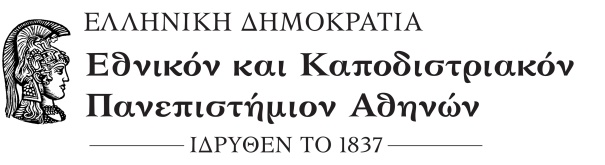 Γραμματεία ΠΠΣ Λογιστικής & ΧρηματοοικονομικήςΤηλ. 2228099513e-mail: acc-teiste@uoa.grΑΙΤΗΣΗΕπώνυμο: ...................................................Όνομα: ...................................................Όνομα Πατρός:....................................................Έτος γέννησης:....................................................Α.Φ.Μ..………………ΔΟΥ:.............................. ΑΜΚΑ…………………………………………Αρ. Δελτίου Ταυτότητας:....................................Αρ. Μητρώου ΙΚΑ: ............................................Δ/νση Κατοικίας: ................................................………………..........................Τ.Κ..................... Τηλ. Κιν: .. ...................................................Email:  ..........................................................Εξαμ. Φοίτησης: ..................................................Υπολειπόμενα Μαθήματα:…………………….Αρ. Μητρώου Σχολής: . ...................................................Ψαχνά  …. /…..  /2023Αρ. Πρωτ.:  ……………….Προς: Γραμματεία ΠΠΣΛΟΓΙΣΤΙΚΗΣ & ΧΡΗΜΑΤΟΟΙΚΟΝΟΜΙΚΗΣΣας γνωρίζω ότι επιθυμώ να πραγματοποιήσω την Πρακτική μου Άσκηση στον Φορέα με επωνυμία: ...................................................Επιθυμώ να πραγματοποιήσω την πρακτική μου άσκηση μέσω ΕΣΠΑ Πράξη «Πρακτική Άσκηση Τριτοβάθμιας Εκπαίδευσης του Εθνικού και Καποδιστριακού Πανεπιστημίου Αθηνών»  με κωδικό ΟΠΣ 5184403 Συνημμένα: Βεβαίωση Αποδοχής Φορέα ΑπασχόλησηςΠιστοποιητικό Οικογενειακής ΚατάστασηςΕφόσον ανήκει σε τρίτεκνη, πολύτεκνη, μονογονεϊκή οικογένεια ή κάποιος από τους γονείς έχει αποβιώσει. (εφόσον υπάρχει)Πιστοποιητικό ΑΜΕΑ (εφόσον υπάρχει)\Υπογεγραμμένη Υπεύθυνη δήλωση του Ν. 105 Κυκλώνεται τα έντυπα τα οποία επισυνάπτοντα Ο/Η Αιτ .........(Υπογραφή)